Name: SHIRISHA M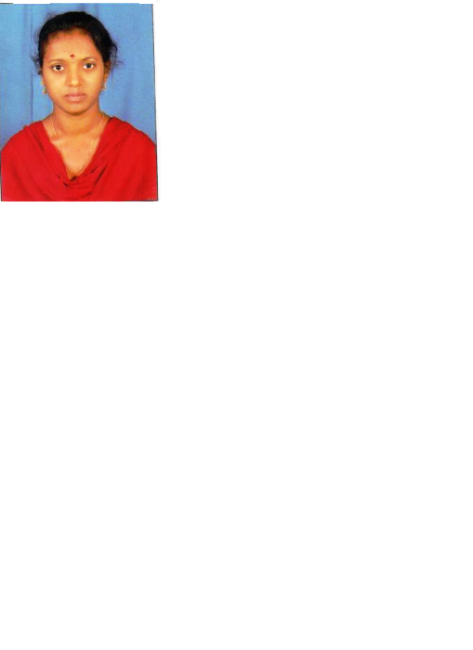 Qualification :             M.Tech (JNTU ,Hyderabad)                     Qualification :             M.Tech (JNTU ,Hyderabad)                     Experience:  10 yearsExperience:  10 yearsArea of Interest: Data MiningArea of Interest: Data MiningSubjects Taught: C,C++, Data Structures through C++, Unix & Shell ProgrammingDBMS, Compiler Design, Network Programming, Mathematical Foundations of Computer Science, Web Technologies, Subjects Taught: C,C++, Data Structures through C++, Unix & Shell ProgrammingDBMS, Compiler Design, Network Programming, Mathematical Foundations of Computer Science, Web Technologies, Research Publications“An Improved Privacy Policy Inference over the Socially Shared Images” an International Journal for Innovative Engineering and Management Research” (ijiemr), VOL-01, Issue-02, ISSN : 2456-5083 with Impact Factor 5.841 “Public and Private Integrity Auditing for Data Sharing with Multiple users Modifications” an International Journal Of Research(IJR), VOL-03, Issue-13 September2016 , ISSN:2348-6848 with Impact Factor 3.541“A Novel and Efficient User Access Control Scheme for Wbans” an International Journal of  Research (IJR)  VOL-04 Issue 14,November 2017, ISSN:2348-6848 with Impact Factor 3.541“Recommending Friend in Social Networks Based on Semantic” an International Journal of  Research (IJR)  VOL-04 Issue 14,November 2017, ISSN:2348-6848 with Impact Factor 3.541Research Publications“An Improved Privacy Policy Inference over the Socially Shared Images” an International Journal for Innovative Engineering and Management Research” (ijiemr), VOL-01, Issue-02, ISSN : 2456-5083 with Impact Factor 5.841 “Public and Private Integrity Auditing for Data Sharing with Multiple users Modifications” an International Journal Of Research(IJR), VOL-03, Issue-13 September2016 , ISSN:2348-6848 with Impact Factor 3.541“A Novel and Efficient User Access Control Scheme for Wbans” an International Journal of  Research (IJR)  VOL-04 Issue 14,November 2017, ISSN:2348-6848 with Impact Factor 3.541“Recommending Friend in Social Networks Based on Semantic” an International Journal of  Research (IJR)  VOL-04 Issue 14,November 2017, ISSN:2348-6848 with Impact Factor 3.541Workshops/Seminars/FDP’s Organized:Organized a Three Day Refresher Course on  “Compiler Design”  for staff held at Vaagdevi College of Engineering, Bollikunta, Warangal.Workshops/Seminars/FDP’s Organized:Organized a Three Day Refresher Course on  “Compiler Design”  for staff held at Vaagdevi College of Engineering, Bollikunta, Warangal.Workshops/Seminars/FDP’s Attended:Three Day National Level Workshop on  “Machine Learning using Python” (MLP) held at JNTUHCE, Nauchupally, Kondagattu, Jagityala.Participated in Astraa 2K15  National Two-Day Workshop on  “Mobile  & Cloud Computing” held at Vaagdevi College of Engineering.FEP on “Best Practices In Facilitation Skills” Two Days Faculty Development Program  held at Vaagdevi College of Engineering, Warangal.Two Days Faculty Development Program on  “Morals And Ethics In Teaching Methodologies”  held at Vaagdevi College of Engineering, Warangal.One week Faculty Development Program on “Soft Computing”  held at  Vaagdevi College of Engineering, Warangal.A Two Day Faculty development Programme on  “BIGDATA ANALYTICS USING HADOOP & R-TOOLS” held at KITS Warangal in association with tata consultancy services, Hyderabad .A One Day Faculty Knowledge Program on “IBS ICFAI BUSINESS SCHOOL” on 11th August 2017.A One Day Faculty Development Program on “Network Simulation Using Qualnet software” with DellSoft Private Limited.Workshops/Seminars/FDP’s Attended:Three Day National Level Workshop on  “Machine Learning using Python” (MLP) held at JNTUHCE, Nauchupally, Kondagattu, Jagityala.Participated in Astraa 2K15  National Two-Day Workshop on  “Mobile  & Cloud Computing” held at Vaagdevi College of Engineering.FEP on “Best Practices In Facilitation Skills” Two Days Faculty Development Program  held at Vaagdevi College of Engineering, Warangal.Two Days Faculty Development Program on  “Morals And Ethics In Teaching Methodologies”  held at Vaagdevi College of Engineering, Warangal.One week Faculty Development Program on “Soft Computing”  held at  Vaagdevi College of Engineering, Warangal.A Two Day Faculty development Programme on  “BIGDATA ANALYTICS USING HADOOP & R-TOOLS” held at KITS Warangal in association with tata consultancy services, Hyderabad .A One Day Faculty Knowledge Program on “IBS ICFAI BUSINESS SCHOOL” on 11th August 2017.A One Day Faculty Development Program on “Network Simulation Using Qualnet software” with DellSoft Private Limited.Conferences Attended:(preferably International)Participated in Vcon’10, International Conference on Information Technology for Real World Problems  on “An Introduction to Pattern Recognition and applications”  organized by IEEE Hyderabad Section held at Vaagdevi College of Engineering, WarangalConferences Attended:(preferably International)Participated in Vcon’10, International Conference on Information Technology for Real World Problems  on “An Introduction to Pattern Recognition and applications”  organized by IEEE Hyderabad Section held at Vaagdevi College of Engineering, Warangal